 Руководителям дошкольных   образовательных организацийО проведении региональной системымониторинга оценки качества дошкольного образования                                             Уважаемые руководители! МКУ ИМЦ города Лабинска на основании письма ГБОУ ИРО Краснодарского  края от 29.04.2022 года № 01-20/2411 Об организации работы по осуществлению региональной системы мониторинга оценки качества дошкольного образования в Краснодарском крае» информирует о том, что запускается проведение региональной системы мониторинга оценки качества дошкольного образования Краснодарского края.Просим 11 мая 2022 года (до 12 часов) руководителей ДОУ г. Лабинска и Лабинского района предоставить список обученных внешних экспертов согласно приложению к настоящему письму на адрес электронной почты: do_metod_imc@mail.ru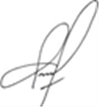 Директор МКУ ИМЦ города Лабинска                                     С.И. Клименко                                                                                  Ропаева Елена Анатольевна8(86169)34980; 89649096215ниципальное КАЗЕННОЕ учреждениедополнительного педагогического образования «Информационно-методический центр»города Лабинска муниципального Образования Лабинский район(МКУ ИМЦ города Лабинска)ИНН 2314014142 КПП 231401001 ОГРН 1022302349684352500, РФ, Краснодарский край, г. Лабинск,ул. Агрономическая, 5  Тел.: (861-69) 3-49-80                                        от .03.2022г. № 550                       на ------------------№ --------------------